Rēzeknes novada pašvaldības 2014.gada 4.septembra saistošo noteikumu Nr.36„Par grozījumiem Rēzeknes novada pašvaldības 2013.gada 4.jūlija saistošajos noteikumos Nr.1 „Rēzeknes novada pašvaldības nolikums””projekta paskaidrojuma rakstsDomes priekšsēdētājs                                                                                                  M.Švarcs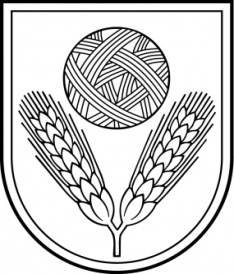 Rēzeknes novada DOMEReģ.Nr.90009112679Atbrīvošanas aleja 95A,  Rēzekne,  LV – 4601,Tel. 646 22238; 646 22231,  Fax. 646 25935,E–pasts: info@rdc.lvInformācija internetā: http://www.rezeknesnovads.lvPaskaidrojuma raksta sadaļasNorādāmā informācija1. Projekta nepieciešamības pamatojumsUz doto brīdi pašvaldības pārvaldes organizāciju, lēmumu pieņemšanas kārtību, iedzīvotāju tiesības un pienākumus vietējā pārvaldē, kā arī citus pašvaldības darba organizācijas jautājumus nosaka Rēzeknes novada pašvaldības 2013.gada 4.jūlija saistošie noteikumi Nr.1 „Rēzeknes novada pašvaldības nolikums”, turpmāk - Saistošie noteikumi Nr.1, kuri spēkā no 2013.gada 5.jūlija (publicēti Rēzeknes novada pašvaldības bezmaksas izdevumā „Rēzeknes novada ziņas” 2013.gada 17.jūlijā Nr.3 (19)).Pielietojot praksē Saistošos noteikumus Nr.1, Rēzeknes novada pašvaldība ir konstatējusi, ka nepieciešams grozīt Saistošos noteikumus Nr.1. sakarā ar  Rēzeknes novada domes 2014.gada 28.februāra lēmumu „Par Maltas 1.vidusskolas un Maltas 2.vidusskolas reorganizāciju” (protokols Nr.5 §.1) un Rēzeknes novada domes 2014.gada 3.jūlija lēmumu „Par Čornajas pirmskolas izglītības iestādes nosaukuma maiņu” (protokols Nr.15, §.5).Ņemot vērā minēto, nepieciešams veikt grozījumus Saistošajos noteikumos Nr.1, izdodot jaunus Saistošos noteikumus.2. Īss projekta satura izklāstsRēzeknes novada pašvaldības 2014.gada __.septembra saistošie noteikumi Nr.__ „Par grozījumiem Rēzeknes novada pašvaldības 2013.gada 4.jūlija saistošajos noteikumos Nr.1 „Rēzeknes novada pašvaldības nolikums””  projekts, turpmāk - Saistošo noteikumu projekts, izdots saskaņā ar  likuma „Par pašvaldībām” 21.panta pirmās daļas 1.punktu un 24.pantu.Saistošo noteikumu projekta izdošanas mērķis – izdarīt grozījumus spēkā esošajos Saistošajos noteikumos Nr.1. Saistošo noteikumu projekts paredz izdarīt grozījumus nolikumā, mainot Čornajas pirmskolas izglītības iestādes nosaukumu un izslēdzot iestādes - Maltas 1.vidusskolu un Maltas 2.vidusskolu - un iekļaujot iestādi - Maltas vidusskolu. 3. Informācija par plānoto projekta ietekmi uz pašvaldības budžetuSaistošo noteikumu projekta īstenošana neietekmē pašvaldības budžetu. Lai nodrošinātu saistošo noteikumu projekta izpildi nav nepieciešams veidot jaunas institūcijas vai radīt jaunas darba vietas.4. Informācija par plānoto projekta ietekmi uz uzņēmējdarbības vidi pašvaldības teritorijāAr Saistošo noteikumu projektu tiks izdarīti grozījumi Saistošajos noteikumos Nr.1.Ar Saistošo noteikumu projektu nav noteikta mērķgrupa, uz kuru attiecināms saistošo noteikumu projekta tiesiskais regulējums.Uzņēmējdarbības vidi pašvaldības teritorijā Saistošo noteikumu projekts neskars.                                                                                                                                                                                                                                                                                                                                                                                                                                                                                                                                                                                                                                                                                                                                                                                                                                                                                                                                                                                                                                                                                                                                                                                                                                                                                                                                                                                                                                                                                                                                                                                                                                                                                                                                                                  5. Informācija par administratīvajām procedūrāmPersonas Saistošo noteikumu projekta piemērošanas jautājumos var griezties Rēzeknes novada pašvaldības administrācijā.Saistošo noteikumu projekts neskar administratīvās procedūras.6. Informācija par konsultācijām ar privātpersonāmSabiedrības līdzdalība Saistošo noteikumu projekta izstrādāšanā netika nodrošināta tādēļ, ka Saistošo noteikumu projekts neierobežo sabiedrības tiesības.